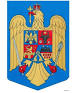                                                                     JUDEŢUL BRAŞOV                                                                 COMUNA AUGUSTIN             Str. Lungă nr. 238, AUGUSTIN, cod 507151, Tel/fax: 0374-279816          www.primariaaugustin.ro,E-mail: primariaaugustin@yahoo.com	DISPOZIȚIA  NR.143 din.22.05.2023 privind constituirea comisiei pentru inspecție fiscală în cadrul Comunei Augustin și aprobarea programului de inspecție fiscală pe anul 2023          Primarul comunei Augustin, analizând referatul nr.1280 /2023 al secretarului general al comunei AugustinÎn temeiul prevederilor Titlului VI — Inspecție fiscală din Codul de procedur fiscală, aprobat prin Legea nr. 207/2015, modificată și completată și prevederile art. 1, art.2 ali(1) lit.h și titlul IX din Legea nr. 227/2015 privind Codul fiscal, modificată și completată în conformitate cu prevederile art. 155 alin.l lit.c, e, alin.4, lit.e și art. 196 alin. (1) it. b) din ordonanta de urgență nr. 57/2019 privind Codul administrativ, cu modificările și completari ulterioare,DISPUNE:Art. 1. (1) Incepând cu data prezentei se constituie comisia pentru activitatea de inspecție fiscală asupra tuturor contribuabililor, persoane fizice și juridice de pe raza comunei Augustin, in următoarea componență:  Viceprimar- Mondoc Gheorghe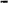 	           - consilier în Compartimentul agricol și cadastru agricol – Szasz Levente	           - consilier în Compartimentul ITL – Szava Samira SoniaInspecția fiscală se desfășoară în perioada 01.04.2023 — 30.11.2023.Inspecția fiscală are drept scop verificarea legalității și conformității declarațiilorfiscale, corectitudinii și exactității îndeplinirii obligațiilor de către contribuabili, respectării revederilor legislației fiscale și contabile, verificarea și stabilirea diferențelor obligațiilor de plată și a accesoriilor aferente acestora.Activitatea de inspecție fiscală se realizează conform programului prevăzut în anexa la dispoziție, prin deplasarea în teren la domiciliul/sediul contribuabililor, persone fizice si juridiceArt.2. Comisia își desfășoară activitatea în fiecare sat component al comunei și va avea urmatoarele atributii:Actualizarea bazei de date privind membrii gospodăriei ( nume, prenume, semnătura capului gopsodăriei sau un membru major al acesteia)Evidența terenurilor în proprietate sau în folosință pe categorii de folosiță pe destinație intravilan respectiv extravilan, suprafețe de teren cultivate cu principalele titluriEfectivele de animale pe specii și categorii existente la începutul fiecărui an  Identificarea construcțiilor cu destinație casă de locuit și anexe gospodărești cu sau fără autorizație de 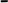 construire pe baza procesului verbal de constatare care trebuie să cuprindă numele și prenumele proprietarului, dacă a fost construită cu sau  fără autorizație de construire , suprafața, materiale de construcție și anul construirii, terenul aferent construcției, data încheierii, semnătura de întocmit și semnătura proprietaruluiArt.3 (1). Conform prevederilor legale, contribuabilii au obligația să colareze la constatarea stărilor de fapt fiscal și a celor care privesc disciplina în construcții, fiind oligați să declare informații, să prezinte la locul de desfășurare a inspecției toate documentele, precum și orice alte date necesare clarificării situațiilor de fapt relevante din punct de vedere fiscal.Cu ocazia controlului se constată și eventualele stări de fapt relevante din punct de vedere fiscal.În caz de nerespectare ori neconformare la dispozițiile precizate la alin. 1 se vor propune măsuri privind reglemtările legale specifice.Art. 4. Cu aducerea la îndeplinire a prezentei dispoziții se însărcinează comisia desemnată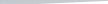 PRIMARContrasemneazăSecretar general al comunei Difuzarea:I ex. la dosarul cu dispoziții;I ex. Ia Instituția Prefectului — județul Covasna;I Căte un ex. Persoanele desemnate